北京科技大学教务处校教发【2023】3号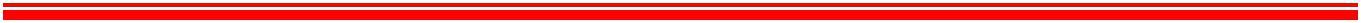 北京科技大学高等学历继续教育校外教学点风险防控预案为进一步规范管控高等学历继续教育校外教学点的办学行为，切实做好校外教学点治理风险防范工作，提升应急处置能力，结合学校实际情况，特制定本预案。一、工作领导小组成立突发事件应急处置工作领导小组，工作领导小组在上级应急处置工作组领导下开展工作。组长：武冠雄 宁晓钧副组长：张军凌张明波成员：高航  谢平  谢昕办公室设在远程与成人教育学院，具体负责日常事务。（一）领导小组职责1.统一领导、指挥、协调突发事件的应急处置工作。2.决定事件处置决策和应对措施，指挥、协调有关部门、单位组织实施。3.决定启动和终止应急预案。4.对在预防和处置过程中因失职、渎职或其他原因造成严重后果的责任教学点和责任人员，依法依纪追究其责任。（二）办公室职责1.落实上级领导和工作小组的方案、决定。2.及时修订完善突发事件应急处置预案，并报工作小组研究决定。3.收集、综合分析有关突发事件的信息，有针对性地提出工作建议。4.向上级工作组汇报预案的执行情况，报送相关信息。5.完成上级领导和工作小组交办的其他事项。二、处置程序加强对校外教学点日常风险防范，强化舆情监测，一旦发现苗头，及时分析研判处置。发生突发事件后，应急处置工作组要及时组织和协调相关人员进行安全妥善处理，并及时向学校主管部门报告。校外教学点主要风险点集中在网络教育试点结束后存量学生的学习支持服务和学生管理等方面。针对相应风险点制订防控措施如下。三、工作要求1.加强对预案实施工作的组织领导，做到有备无患。2.把风险防范放在第一位，提高工作前瞻性和科学性，加强常态化自查排查工作。3.处置工作要做到及时、妥善、有效，宜散不宜结、宜疏不宜堵、宜劝不宜激，快速反应、措施有力、处置有效。4.强化工作人员的应急教育，掌握预案要求，熟悉工作流程，做到心中有数，加强应急处置培训和演练，充分做好应急准备工作。四、责任追究发生突发事件时，应立即启动本预案，绝不允许出现延误失措，对因工作失职、渎职造成不良社会影响和严重后果的，依法依规追究相关责任。北京科技大学教务处北京科技大学管庄校区2023年1月18日风险防控点防控措施学习支持服务1.保障人力、物力投入；2.制定课程资源更新计划并落实；3.持续优化教学与管理平台功能，保障平台平稳运行。统考工作1.成立课程命题小组，保障命题质量；2.加强题库、试题、试卷全程保密管理，杜绝泄密事件发生；3.严格执行考场纪律，严防考试作弊；4.提升考试平台技术监控性能，严防在线考试考生作弊。校外教学点管理1.分类管理：针对存量学生较多的学习中心，加强重点质量监控，指定专人监管，针对存量学生较少的学习中心，实施集中指导管理；2.动态管理：定期汇总数据，研判学习中心运行状况，有针对性的采取措施，解决问题，确保学习中心履行义务。学生群发事件管理1.专人对接学习中心的学生管理工作，及时掌握学生舆情，了解原由，做出相应处理；2.高度重视学生投诉（特别是涉及学籍、成绩、毕业等事件），快速反应，防止学生群发事件发生。其他突发事件按常规处置程序开展工作。